Annexe 3. Qualité de l’offre PROCEDURE OUVERTE No EEBI/2024/0003FOURNITURE DE MATERIEL SANITAIREANNEXE 3 : Qualité de l’offreCoordonnées du candidat : [Nom et dénomination sociale] [Nom du représentant légal][Pays d’enregistrement][Adresse officielle complète]Conformité de l’offrePrésentation de l’entreprise Description détaillée des produits avec les fiches techniques Attribution de l’offre – critères de qualitéDate:Nom et signature du représentant habilité du soumissionnaire :Annexe(s) éventuelle(s) : ……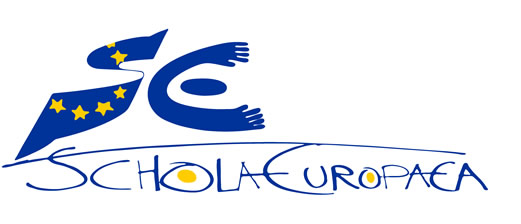 Schola EuropaeaEcole européenne de Bruxelles 146 avenue du vert chasseur – 1180 UccleN°Attribution de l’offre – critères de qualitéNombre de points maximum1Critère 1 : Service après-venteDéclaration sur l’honneur précisant les modalités du service après-vente (commercial dédié, modalités en cas de matériel défectueux, modalités et délais en cas d’erreur de livraison, …) ………………………………………………………………………………. [Veuillez fournir les informations demandées– Ceci sera évalué sur base des informations fournies dans ce tableau uniquement]52Critère 2 : Conditions de livraison Déclaration sur l’honneur précisant le délai de livraison maximum………………………………………………………………………………. [Veuillez fournir les informations demandées– Ceci sera évalué sur base des informations fournies dans ce tableau uniquement]103Critère 3 : Protection de l’environnementDéclaration sur l’honneur précisant les moyens mis en œuvre en faveur d’une démarche environnementale………………………………………………………………………………. [Veuillez fournir les informations demandées– Ceci sera évalué sur base des informations fournies dans ce tableau uniquement]5Total points maximum20